Календарный учебный график на 2023 – 2024 учебный год МОУ Дмитриевской ОШ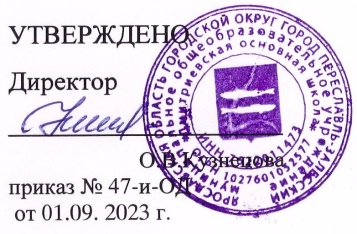 СентябрьСентябрьСентябрьСентябрьСентябрьОктябрьОктябрьОктябрьОктябрьОктябрьНоябрьНоябрьНоябрьНоябрьНоябрьПн4111825291623306132027Вт51219263101724317142128Ср6132027411182518152229Чт7142128512192629162330Пт1815222961320273101724Сб2916233071421284111825Вс31017241815222951219261234456789101112ДекабрьДекабрьДекабрьДекабрьДекабрьЯнварьЯнварьЯнварьЯнварьЯнварьФевральФевральФевральФевральФевральПн41118251 81522295121926Вт5121926291623306132027Ср61320273101724317142128Чт7142128411182518152229Пт181522295121926291623Сб291623306132027310 1724Вс3101724317142128411 18251213141516171819202021222324МартМартМартМартМартАпрельАпрельАпрельАпрельАпрельМайМайМайМайМайПн4111825181522296132027Вт5121926291623307142128Ср6132027310172418152229Чт7142128411182529162330Пт1815222951219263101724Сб2916233061320274111825Вс31017243171421285121926242526272829303132323334Учебные четвертиУчебные четвертиУчебные четвертиУчебные четвертиУчебные четвертиУчебные четвертиПродолжительностьПродолжительностьПродолжительностьПродолжительностьПродолжительностьПродолжительностьПродолжительностьПродолжительностьПродолжительностьПродолжительность1 четверть1 четверть1 четвертьучебный периодучебный периодучебный период01.09.2023 - 27.10.202301.09.2023 - 27.10.202301.09.2023 - 27.10.202301.09.2023 - 27.10.202301.09.2023 - 27.10.202301.09.2023 - 27.10.202301.09.2023 - 27.10.202301.09.2023 - 27.10.202301.09.2023 - 27.10.202301.09.2023 - 27.10.20231 четверть1 четверть1 четвертьканикулыканикулыканикулы28.10.2023 – 05.11.202328.10.2023 – 05.11.202328.10.2023 – 05.11.202328.10.2023 – 05.11.202328.10.2023 – 05.11.202328.10.2023 – 05.11.202328.10.2023 – 05.11.202328.10.2023 – 05.11.202328.10.2023 – 05.11.202328.10.2023 – 05.11.20232 четверть2 четверть2 четвертьучебный периодучебный периодучебный период06.11.2023 - 29.12.202306.11.2023 - 29.12.202306.11.2023 - 29.12.202306.11.2023 - 29.12.202306.11.2023 - 29.12.202306.11.2023 - 29.12.202306.11.2023 - 29.12.202306.11.2023 - 29.12.202306.11.2023 - 29.12.202306.11.2023 - 29.12.20232 четверть2 четверть2 четвертьканикулыканикулыканикулы30.12.2023 – 07.01.202430.12.2023 – 07.01.202430.12.2023 – 07.01.202430.12.2023 – 07.01.202430.12.2023 – 07.01.202430.12.2023 – 07.01.202430.12.2023 – 07.01.202430.12.2023 – 07.01.202430.12.2023 – 07.01.202430.12.2023 – 07.01.20243 четверть3 четверть3 четвертьучебный периодучебный периодучебный период08.01.2024 – 15.03.202408.01.2024 – 15.03.202408.01.2024 – 15.03.202408.01.2024 – 15.03.202408.01.2024 – 15.03.202408.01.2024 – 15.03.202408.01.2024 – 15.03.202408.01.2024 – 15.03.202408.01.2024 – 15.03.202408.01.2024 – 15.03.20243 четверть3 четверть3 четвертьканикулыканикулыканикулы16.03.2024 – 24.03.202416.03.2024 – 24.03.202416.03.2024 – 24.03.202416.03.2024 – 24.03.202416.03.2024 – 24.03.202416.03.2024 – 24.03.202416.03.2024 – 24.03.202416.03.2024 – 24.03.202416.03.2024 – 24.03.202416.03.2024 – 24.03.20244 четверть4 четверть4 четвертьучебный периодучебный периодучебный период25.03.2024 – 19.05.202425.03.2024 – 19.05.202425.03.2024 – 19.05.202425.03.2024 – 19.05.202425.03.2024 – 19.05.202425.03.2024 – 19.05.202425.03.2024 – 19.05.202425.03.2024 – 19.05.202425.03.2024 – 19.05.202425.03.2024 – 19.05.2024Продолжительность учебного года – 34 учебные недели, продолжительность каникул – 27 днейДополнительные каникулы для 1 классов – 05.02.2024 – 11.02.2024Продолжительность учебного года – 34 учебные недели, продолжительность каникул – 27 днейДополнительные каникулы для 1 классов – 05.02.2024 – 11.02.2024Продолжительность учебного года – 34 учебные недели, продолжительность каникул – 27 днейДополнительные каникулы для 1 классов – 05.02.2024 – 11.02.2024Продолжительность учебного года – 34 учебные недели, продолжительность каникул – 27 днейДополнительные каникулы для 1 классов – 05.02.2024 – 11.02.2024Продолжительность учебного года – 34 учебные недели, продолжительность каникул – 27 днейДополнительные каникулы для 1 классов – 05.02.2024 – 11.02.2024Продолжительность учебного года – 34 учебные недели, продолжительность каникул – 27 днейДополнительные каникулы для 1 классов – 05.02.2024 – 11.02.2024Продолжительность учебного года – 34 учебные недели, продолжительность каникул – 27 днейДополнительные каникулы для 1 классов – 05.02.2024 – 11.02.2024Продолжительность учебного года – 34 учебные недели, продолжительность каникул – 27 днейДополнительные каникулы для 1 классов – 05.02.2024 – 11.02.2024Продолжительность учебного года – 34 учебные недели, продолжительность каникул – 27 днейДополнительные каникулы для 1 классов – 05.02.2024 – 11.02.2024Продолжительность учебного года – 34 учебные недели, продолжительность каникул – 27 днейДополнительные каникулы для 1 классов – 05.02.2024 – 11.02.2024Продолжительность учебного года – 34 учебные недели, продолжительность каникул – 27 днейДополнительные каникулы для 1 классов – 05.02.2024 – 11.02.2024Продолжительность учебного года – 34 учебные недели, продолжительность каникул – 27 днейДополнительные каникулы для 1 классов – 05.02.2024 – 11.02.2024Продолжительность учебного года – 34 учебные недели, продолжительность каникул – 27 днейДополнительные каникулы для 1 классов – 05.02.2024 – 11.02.2024Продолжительность учебного года – 34 учебные недели, продолжительность каникул – 27 днейДополнительные каникулы для 1 классов – 05.02.2024 – 11.02.2024Продолжительность учебного года – 34 учебные недели, продолжительность каникул – 27 днейДополнительные каникулы для 1 классов – 05.02.2024 – 11.02.2024Продолжительность учебного года – 34 учебные недели, продолжительность каникул – 27 днейДополнительные каникулы для 1 классов – 05.02.2024 – 11.02.2024